Biztonsági adatlap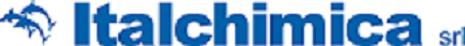 SANITEC STOVIL POWERGépi mosogatószer 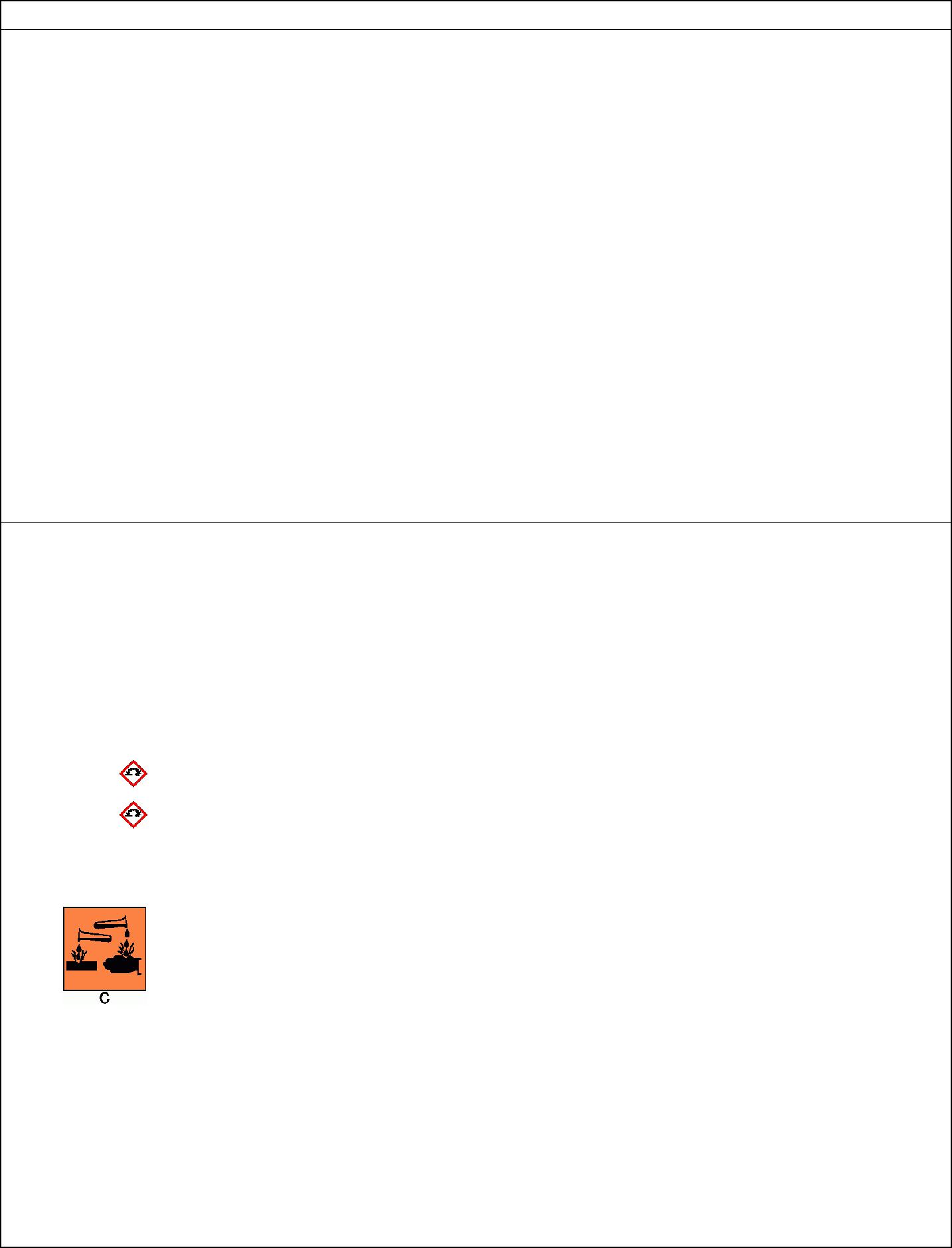 1907/2006 (KE) rendeletnek megfelelően1. SZAKASZ: Az anyag/keverék és a cég/vállalat azonosítása:1.1 TermékazonosítóA keverék azonosítása:Kereskedelmi megnevezés:	SANITEC STOVIL POWER Gépi mosogatószer Termékkód:	1120Az anyag vagy keverék megfelelő azonosított felhasználása, illetve ellenjavallt felhasználásaJavasolt alkalmazás:Gépi mosogatószerA biztonsági adatlap szállítójának adatai	Szállító: 	Forgalomba hozó:	ITALCHIMICA s.r.l. 	KODINA Bt.	10 35127 Riviera Maestri del lavoro	2022 Viola u. 51 		Padova, Olaszország 	Tahitótfalu, Magyarország		www.sanitecitalia.it 	www.kodina.huITALCHIMICA s.r.l 	produzione@italchimica.it	|| regulatory@italchimica.itKODINA Bt. 		kodina@t-online.hu	|| kodina.bt@t-email.hu1.4. Sürgősségi telefonszámOrszágos Kémiai Biztonsági Intézet || ETTSZ Egészségügyi Toxikológiai Tájékoztató Szolgálat: 1096 Budapest, Nagyvárad tér 2.  Sürgősségi telefonszám: +36-80-201-199 (0-24 óra)2. SZAKASZ: Veszély meghatározása2.1. Az anyag/keverék besorolása az EGK 67/548- as illetve az EK 99/45- ös irányelve alapján: Tulajdonságok / SzimbólumokXi IrritatívC Maró A termék veszélyeire/kockázataira utaló R- mondatok:R35 Súlyos égési sérülést okoz.R41 Súlyos szemkárosodást okozhat.Az 1272/2008/EK (CLP) rendelet szerinti osztályozásVeszély, bőrirritáció/bőrkorrózió 1A, Súlyos égési sérülést és szemkárosodást okoz.Veszély, Szemkárosodás 1, Súlyos szemkárosodást okoz.Nemkívánatos fizikokémiai hatások, valamint az emberi egészségre és a környezetre gyakorolt nemkívánatos hatások: Nincsenek egyéb veszélyek2.2. Címkézési elemekSzimbólumok:C Maró A termék veszélyeire/kockázataira utaló R- mondatok:R35 Súlyos égési sérülést okoz.R41 Súlyos szemkárosodást okozhat. S-mondatok:S1/2 Elzárva és gyermekek számára hozzáférhetetlen helyen tartandó. S18 Az edényzetet óvatosan kell kezelni és kinyitni.S2 Gyermekek kezébe nem kerülhet.S25 Kerülni kell a szembejutást.S26 Ha szembe jut, bő vízzel azonnal ki kell mosni és orvoshoz kell fordulni.Biztonsági adatlap Kelt: 2014.7.17. verziószám:2  1. oldalBiztonsági adatlapSANITEC STOVIL POWERGépi mosogatószer 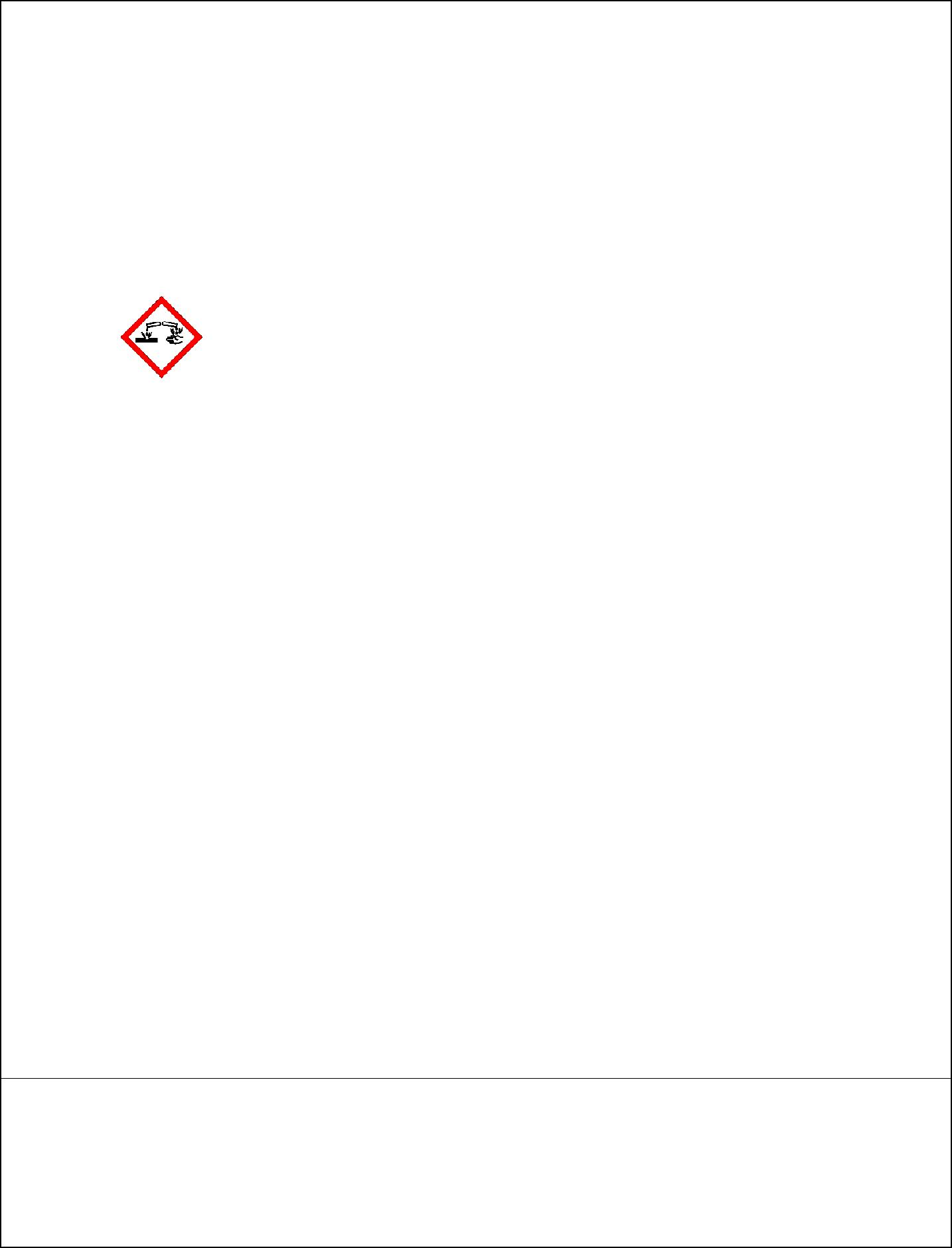 S27/28 Ha az anyag a bőrre jut, a szennyezett ruhát rögtön le kell vetni és a bőrt kellő mennyiségű vízzel és szappanos vízzel azonnal le kell mosni.S36/37/39 Megfelelő védőruházatot, védőkesztyűt és szem-/arcvédőt kell viselni.S45 Baleset vagy rosszullét esetén azonnal orvost kell hívni. Ha lehetséges, a címkét meg kell mutatni.S46 Lenyelése esetén azonnal orvoshoz kell fordulni, az edényt/csomagolóburkolatot és a címkét az orvosnak meg kell mutatni. Anyagoknátrium-hidroxid; marónátron kálium-hidroxid; marókáliMegjegyzések:A tárolóedényt gyerekzárral és vakok számára tapintható vészjelzéssel kell ellátni.Szimbólumok:Az anyagok/keverékek veszélyeire/kockázataira utaló figyelmeztető H-mondatokH314 Súlyos égési sérülést és szemkárosodást okoz.H318 Súlyos szemkárosodást okoz. Óvintézkedésre vonatkozó P-mondatok:P101 Orvosi tanácsadás esetén tartsa kéznél a termék edényét vagy címkéjét. P102 Gyermekektől elzárva tartandó.P103 Használat előtt olvassa el a címkén közölt információkat.P280 Védőkesztyű/védőruha/szemvédő/arcvédő használata kötelező. P301+P330+P331 LENYELÉS ESETÉN: A szájat ki kell öblíteni. TILOS hánytatni. NE idézzen elő hányási reakciót.P303+P361+P353 HA BŐRRE (vagy hajra) KERÜL: Az összes szennyezett ruhadarabot azonnal el kell távolítani/le kell vetni. A bőrt le kell öblíteni vízzel/zuhanyozás.P305+P351+P338 SZEMBE KERÜLÉS ESETÉN: Óvatos öblítés vízzel több percen keresztül. Adott esetben kontaktlencsék eltávolítása, ha könnyen megoldható. Az öblítés folytatása.P310 Azonnal forduljon TOXIKOLÓGIAI KÖZPONTHOZ vagy orvoshoz.P405 Elzárva tárolandó.P501 A tartalom/edény elhelyezése hulladékként. Különleges óvintézkedések:A tárolóedényt gyerekzárral és vakok számára tapintható vészjelzéssel kell ellátni.A tárolódedényt vakok számára tapintható vészjelzéssel kell ellátni. Anyagoknátrium-hidroxid; marónátron etilén-diamin-tetraecetsav kálium-hidroxid; marókáli hidroxi-etán-difoszfonsavKülönleges övintézkedések a REACH XVII. melléklete és későbbi módosítások alapján: Nincsenek2.3. Egyéb veszélyekvPvB Anyagok Nincsenek - PBT anyagok: Nincsenek Egyéb veszélyek:Nincsenek egyéb veszélyek3. SZAKASZ: Összetétel vagy az összetevőkre vonatkozó adatokAnyagokNem áll rendelkezésre információKeverékekVeszélyes összetevők az EEC 67/548-as irányelve, a CLP szabályozásai és kapcsolódó osztályozások szerint:5%-15% nátrium-hidroxid; marónátronBiztonsági adatlap Kelt: 2014.7.17. verziószám:2  2. oldalBiztonsági adatlapSANITEC STOVIL POWERGépi mosogatószer 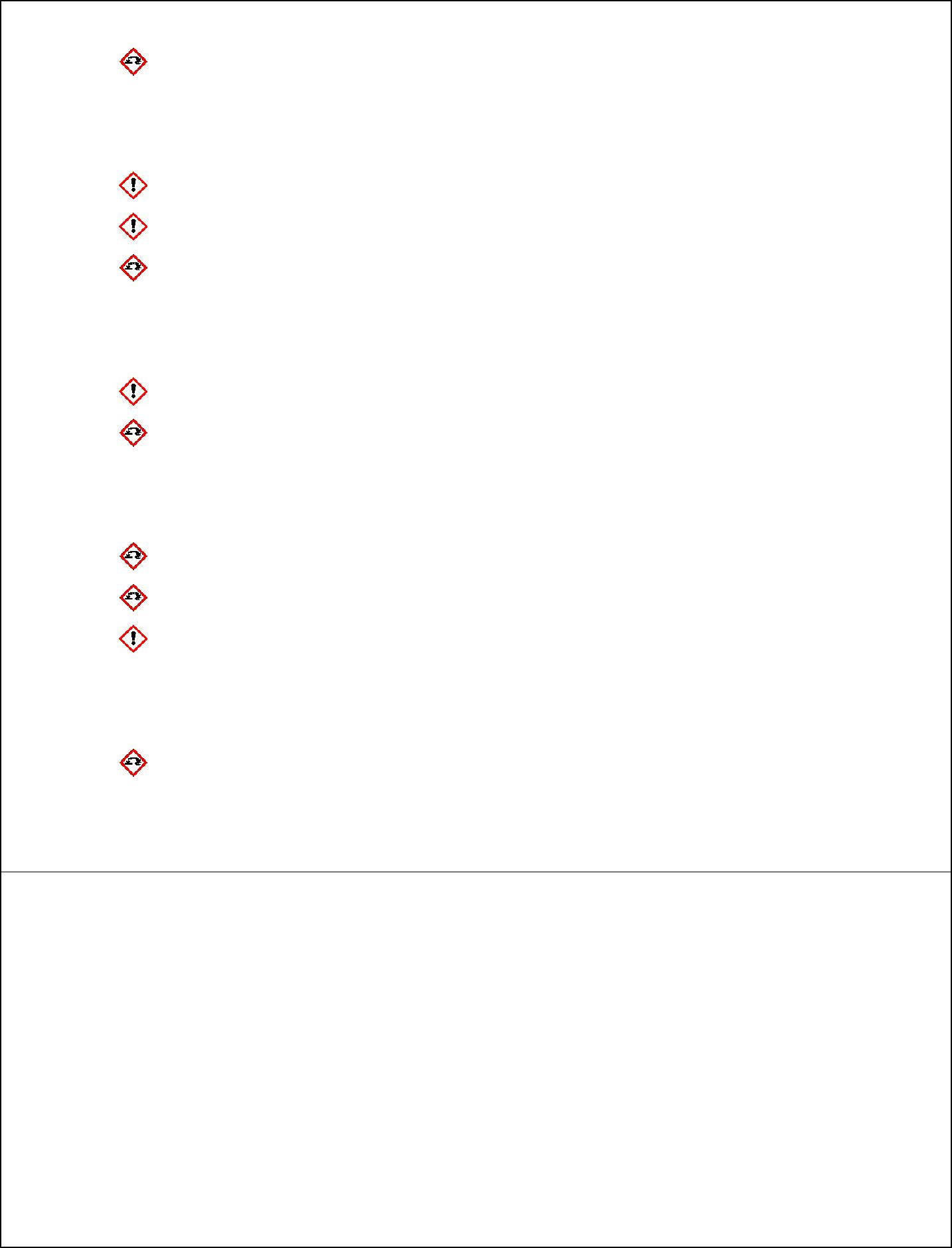 Regisztrációs szám: 011-002-00-6, CAS szám: 1310-73-2, EC sz: 215-185-5 C; R353.2/1A Bőrirritáció/bőrkorrózió 1A H3145% - 15% etilén-diamin-tetraecetsavRegisztrációs szám: 607-428-00-2, CAS szám: 64-02-8, EC sz: 200-573-9Xn,Xi; R20/22-413.1/4/Akut Tox. belégzés 4 H3323.1/4/Akut Tox. szájon át 4 H3023.3/1 Szemirrit. 1 H318< 5% kálium-hidroxid; marókáliRegisztrációs szám: 019-002-00-8, CAS szám: 1310-58-3, EC sz.: 215-181-3 Xn,C; R22-353.1/4/Akut Tox. szájon át 4 H3023.2/1A Bőrirritáció/bőrkorrózió 1A H314< 5% hidroxi-etán-difoszfonsav CAS szám: 2809-21-4, EC sz: 220-552-8Xi; R412.16/1 Fémre maró 1 H2903.3/1 Szemirrit. 1 H3183.1/4/Akut Tox. szájon át 4 H302<5% nátrium-hidroxid; marónátronRegisztrációs szám: 011-002-00-6, CAS szám: 1310-73-2, EC sz: 215-185-5 C; R353.2/1A Bőrirritáció/bőrkorrózió 1A H3144. SZAKASZ: Elsősegélynyújtási intézkedések4.1. Elsősegélynyújtási intézkedések ismertetéseBőrrel való érintkezés esetén:Az összes szennyezett ruhadarabot és lábbelit azonnal le kell vetni. AZONNAL FORDULJON SZAKORVOSHOZ.A szennyezett ruhadarabokat azonnal el kell távolítani és a szemétbe dobni. Az érintett bőrfelületet bő szappanos vízzel alaposan öblítsük le. Szembe jutás esetén:A szemet folyó víz alatt néhány percen át öblítsük ki, miközben a szemhéjat nyitva tartjuk és kérjünk azonnali orvosi tanácsot.Óvja a sértetlen szemet. Lenyelés esetén:NE idézzen elő hányási reakciót. Belélegzés esetén:A károsultat vigyük friss levegőre, tartsuk melegen, és helyezzük kényelmes testhelyzetbe.4.2. A legfontosabb – akut és késleltetett – tünetek és hatásokNincsenekBiztonsági adatlap Kelt: 2014.7.17. verziószám:2  3. oldalBiztonsági adatlapSANITEC STOVIL POWER Gépi mosogatószer 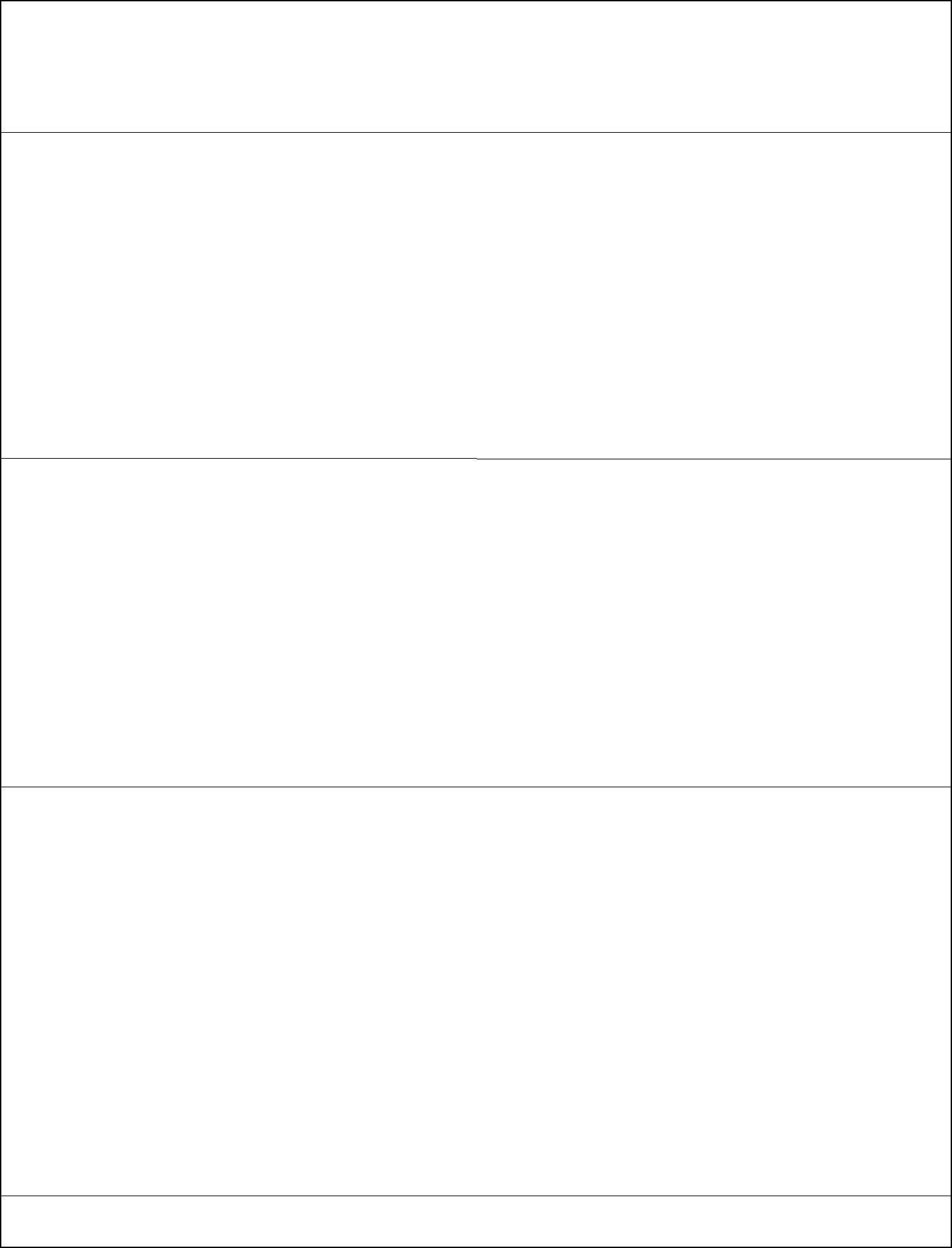 4.3. A szükséges azonnali orvosi ellátás és különleges ellátás jelzéseBaleset vagy rosszullét esetén azonnal orvost kell hívni (amennyiben lehetséges, mutassuk meg a termék címkéjét illetve biztonsági adatlapját.)Javasolt kezelés: Nincs5. SZAKASZ: Tűzvédelmi óvintézkedésekOltóanyagMegfelelő oltóanyag: Víz.Szén-dioxid (CO2).Biztonsági okokból alkalmatlan oltóanyag: Nincs.Az anyagból vagy keverékből származó különleges veszélyek:Ne lélegezze be a robbanás vagy tűz révén keletkezett gázokat. A tűz során sűrű füst keletkezhet.5.3. Tűzoltóknak szóló javaslat:Megfelelő légzőkészülék használata ajánlott.A szennyezett tűzoltó vizet külön kell gyűjteni. Tilos a csatornába engedni. Amennyiben biztonságos, távolítsa el a sértetlen csomagokat a veszély közvetlen közeléből.6. SZAKASZ: Intézkedések véletlenszerű expozíciónálSzemélyi óvintézkedések, egyéni védőeszközök és vészhelyzeti eljárásokViseljen saját védőöltözetet. A baleset helyszínén csak a szükséges teendőket jól ismerő, kiképzett, megfelelő egyéni védőeszközöket viselő személyzet tartózkodhat.Kövesse a védőintézkedéseket a 7. és 8. pontban felsoroltak szerintKörnyezetvédelmi óvintézkedések:Ne hagyja bekerülni a talajvízbe. Ne hagyja bekerülni a csatornába/felszíni vizekbe. A fertőzött mosóvizet tartsa vissza és tárolja a megsemmisítésig.Gázszivárgás, vagy annak csatornába, felszíni vízbe vagy talajvízbe kerülésének esetén értesítse az illetékes hatóságokat. A feltakarításhoz használandó anyagok: lekötő anyagok, homok, szerves anyagokA területi elhatárolás és a szennyezésmentesítés módszerei és anyagaiA szennyeződés helyét bő vízzel fel kell mosni.Hivatkozás más szakaszokraTovábbi és részletes információért ld. a 8. és 13. szakaszt7. SZAKASZ: Kezelés és tárolás7.1. A biztonságos kezelésre irányuló óvintézkedésekKerülje a bőrrel és szemmel való érintkezést, a gőzök és párák belélegzését. Rendkívül óvatosan kezelje és nyissa ki a tárolóedényeket.Ne használjon üres tárolót anélkül, hogy azt használat előtt kitakarítaná.Szállítási tevékenységek előtt győződjön meg róla, hogy nincsen semmilyen összeférhetetlen maradvány a tárolókban.A szennyezett ruhadarabokat az étkezőterületre való belépés előtt cseréljük le. Munka közben enni és inni tilos.Az ajánlott védőfelszerelésekről részletesebben ld. a 8. szakaszt.A biztonságos tárolás feltételei, az esetleges összeférhetetlenséggel együttÉteltől, italtól és állati takarmánytól távol tartandó. Összeférhetetlen anyagok:Nincsenek.Utasítások a tárolási körülményeket illetően: Megfelelően szellőztetett helyen tárolandó.Meghatározott végfelhasználás (végfelhasználások):Nincsenek.8. SZAKASZ: Az expozíció ellenőrzése/egyéni védelemBiztonsági adatlap Kelt: 2014.7.17. verziószám:2  4. oldalBiztonsági adatlapSANITEC STOVIL POWERGépi mosogatószer 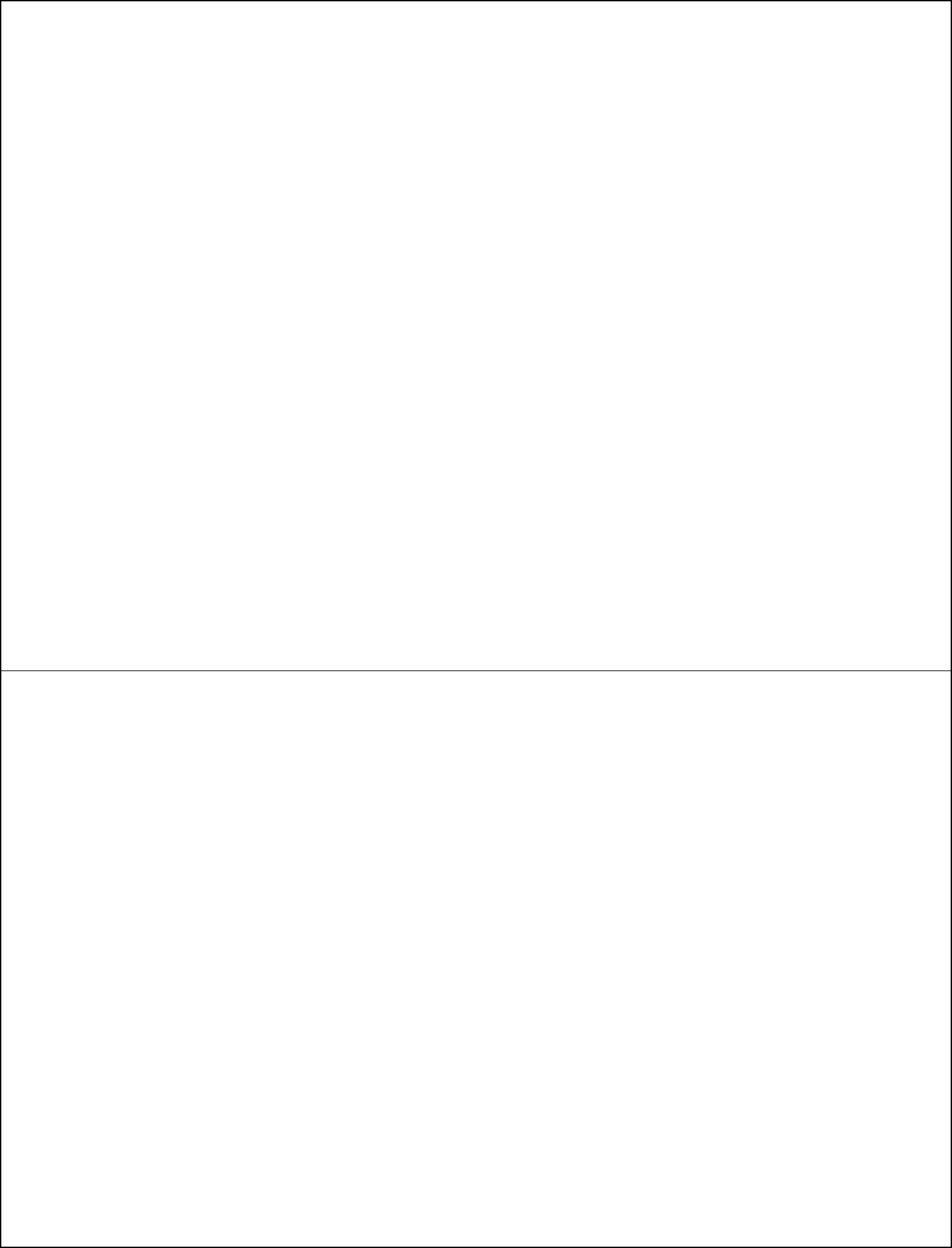 8.1. Ellnőrzési paramétereknátrium-hidroxid; marónátron CAS szám: 1310-73-2 TLV STEL - C 1,22 ppm - C 2 mg/m3etilén-diamin-tetraecetsav - CAS szám: 64-02-8 EU - LTE: 10 mg/m3 - Megjegyzések: BelélegezhetőEU - LTE: 3 mg/m3 - Mejegyzések: belélegezhető kálium-hidroxid; marókáli - CAS: 1310-58-3TLV STEL - C 0,87 ppm - C 2 mg/m3 nátrium-hidroxid; marónátron CAS szám: 1310-73-2TLV STEL - C 1,22 ppm - C 2 mg/m3 DNEL Expozíciós határértékeketilén-diamin-tetraecetsav - CAS szám: 64-02-8Munkavállaló: 2,8 ppm - Felhasználó: 1,7 ppm - Expozíciós út: Inhaláció Felhasználó: 2,8 mg/kg - Expozíciós út: Orálisnátrium-hidroxid; marónátron CAS szám: 1310-73-2Munkavállaló: 1 ppm - Expozíciós út: Inhaláció PNEC Expozíciós határértékekNem áll rendelkezésre információ8.2. A környezeti expozíció ellenőrzése:Szemvédelem:Használjon megfelelően illeszkedő védószemüveget, ne használjon kontaktlencsét. Bőrvédelem:Viseljen teljeskörű védelmet nyújtó ruházatot, (pl.: pamut, műszálas, PVC vagy Viton) Kézvédelem:Viseljen teljeskörű védelmet nyújtó kesztyűket (pl.: PVC, neoprén, gumikesztyű) Légzőszervi védelem:A termék rendeltetésszerű használata esetén nem szükséges. Termikus veszélyek:Nincsenek.A környezeti expozíció ellenőrzése: Nincs9. SZAKASZ: Fizikai és kémiai tulajdonságok9.1. Alapvető fizikai és kémiai tulajdonságok leírása	Halmazállapota és színe: 	folyadék, sárga 	Szaga: 	jellegzetes	Szagbküszöbérték:	Nem áll rendelkezésre információ 	pH érték: 	13,0 +/- 0,5 	Olvadási és fagyáspont: 	Nem áll rendelkezésre információ 	Kezdeti forráspont és forrásponttartomány: 	Nem áll rendelkezésre információ 	Gyúlékonyság (szilárd/gáz): 	Nem áll rendelkezésre információ 	Felső/alsó gyulladási határ vagy robbanási tartományok: 	Nem áll rendelkezésre információ 	Gőzsűrűség: 	Nem áll rendelkezésre információ 	Lobbanáspont: 	Nem áll rendelkezésre információ 	Párolgási sebesség: 	Nem áll rendelkezésre információ 	Gőznyomás: 	Nem áll rendelkezésre információ 	Relatív sűrűség: 	1,20 +/- 0,01 gr/ml	Oldhatóság vízben: 	Kitűnő 	Oldhatóság olajban: 	Nem áll rendelkezésre információ 	Megoszlási hányados: n-oktanol/víz: 	Nem áll rendelkezésre információ 	Öngyulladási hőmérséklet: 	Nem áll rendelkezésre információ 	Bomlási hőmérséklet: 	Nem áll rendelkezésre információ 	Viszkozitás: 	Nem áll rendelkezésre információ 	Robbanási határértékek: 	Nem áll rendelkezésre információ 	Oxidáló tulajdonságok: 	Nem áll rendelkezésre információ9.2. Egyéb információk:	Elegyíthetőség: 	Nem áll rendelkezésre információ 	Oldhatóság zsírban: 	Nem áll rendelkezésre információ 	Vezetőképesség: 	Nem áll rendelkezésre információ 	A termék anyagához kapcsolódó tulajdonságok 	Nem áll rendelkezésre információBiztonsági adatlap Kelt: 2014.7.17. verziószám:2  5. oldalBiztonsági adatlapSANITEC STOVIL POWERGépi mosogatószer 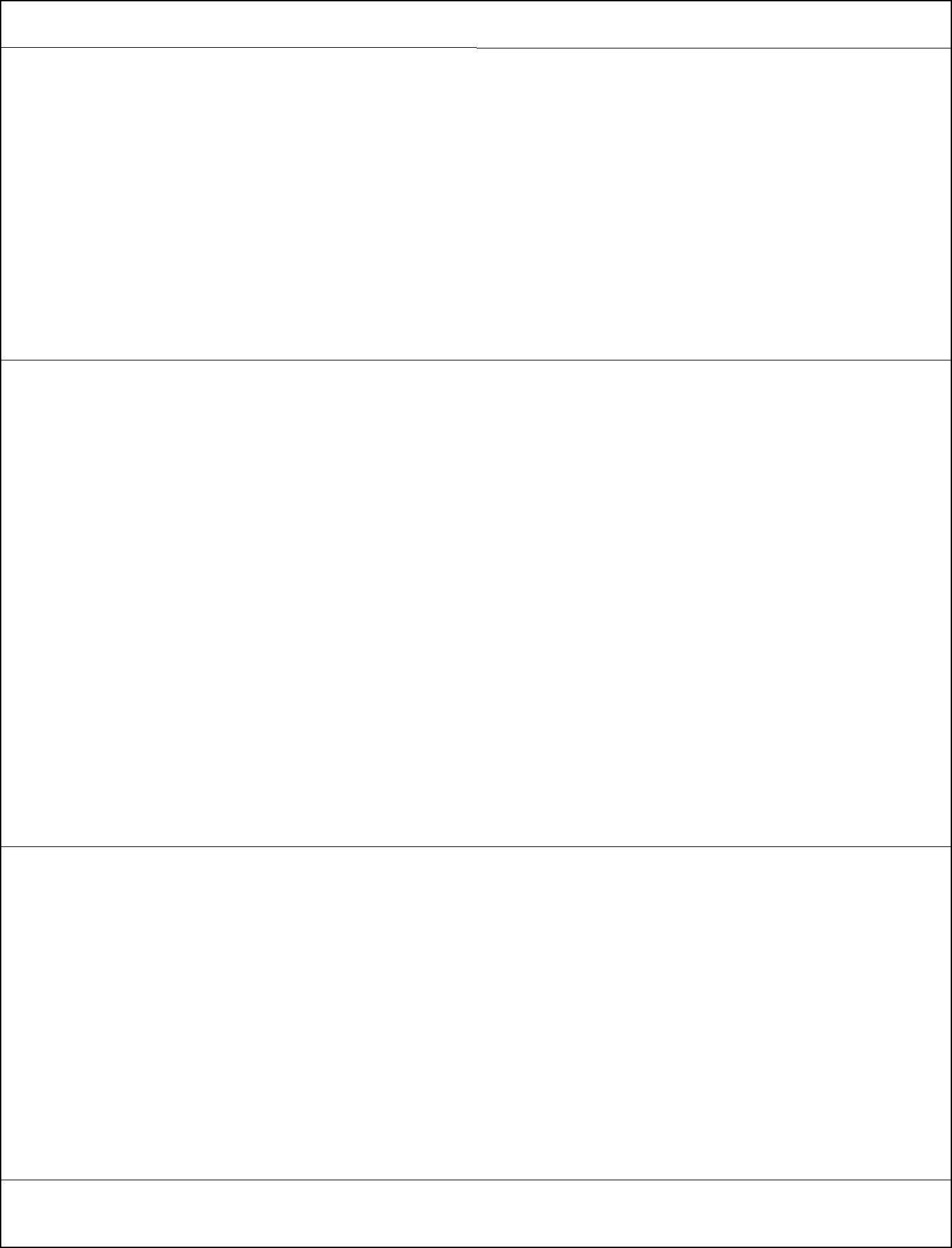 10. SZAKASZ: Stabilitás és reakciókészség10.1. ReakciókészségNormális körülmények között stabil.10.2. Kémiai stabilitásNormális körülmények között stabil.10.3. Veszélyes reakciók lehetőségeNe keverje össze más termékekkel. Veszélyes gázok képződhetnek.10.4. Kerülendő körülményekNormális körülmények között stabil.Nem összeférhető anyagok:Nincs.Veszélyes bomlástermékekNincs11. SZAKASZ: Toxikológiai adatok:A toxikológiai hatásokra vonatkozó információA keverék toxikológiai adatai:Nem áll rendelkezésre információA keverékben található fő alkotóelemek toxikológiai adatai: hidroxi-etán-difoszfonsav CAS szám: 2809-21-4a) akut toxicitás:Teszt: LD50 - Útvonal: Orális - Faj: Patkány = 1,878 mg/kg Teszt: LD50 - Útvonal: Bőr - Faj: Nyúl > 6,000 mg/kgEltérő rendelkezés hiányában a 453/2010/EC szabályzat értelmében kért, lejjebb felsorolt információk esetében nem áll rendelkezésre adat:akut toxicitás;bőrkorrózió/bőrirritáció;súlyos szemkárosodás/szemirritáció;légzőszervi- vagy bőrérzékenység;csírasejt-mutagenitás;rákkeltő hatás;reprodukciós toxicitás;STOT- egyszeri expozíció;STOT - ismételt expozíció;belégzési veszélyek.12. SZAKASZ: Ökológiai információk:12.1. ToxicitásA termék rendeltetésszerű használata ajánlott annak érdekében, hogy a termék ne kerülhessen a környezetbe. Nem áll rendelkezésre információPerzisztencia és lebonthatóságNem áll rendelkezésre információBioakkumulációs képességNem áll rendelkezésre információMobilitás a talajbanNem áll rendelkezésre információPBT és vPvB értékelésvPvB anyagok: Nincsenek – PBT anyagok: NincsenekEgyéb káros hatásokNincs13. SZAKASZ: Ártalmatlanítási szempontok13.1. Hulladékkezelési módszerekBiztonsági adatlap Kelt: 2014.7.17. verziószám:2  6. oldalBiztonsági adatlapSANITEC STOVIL POWERGépi mosogatószer 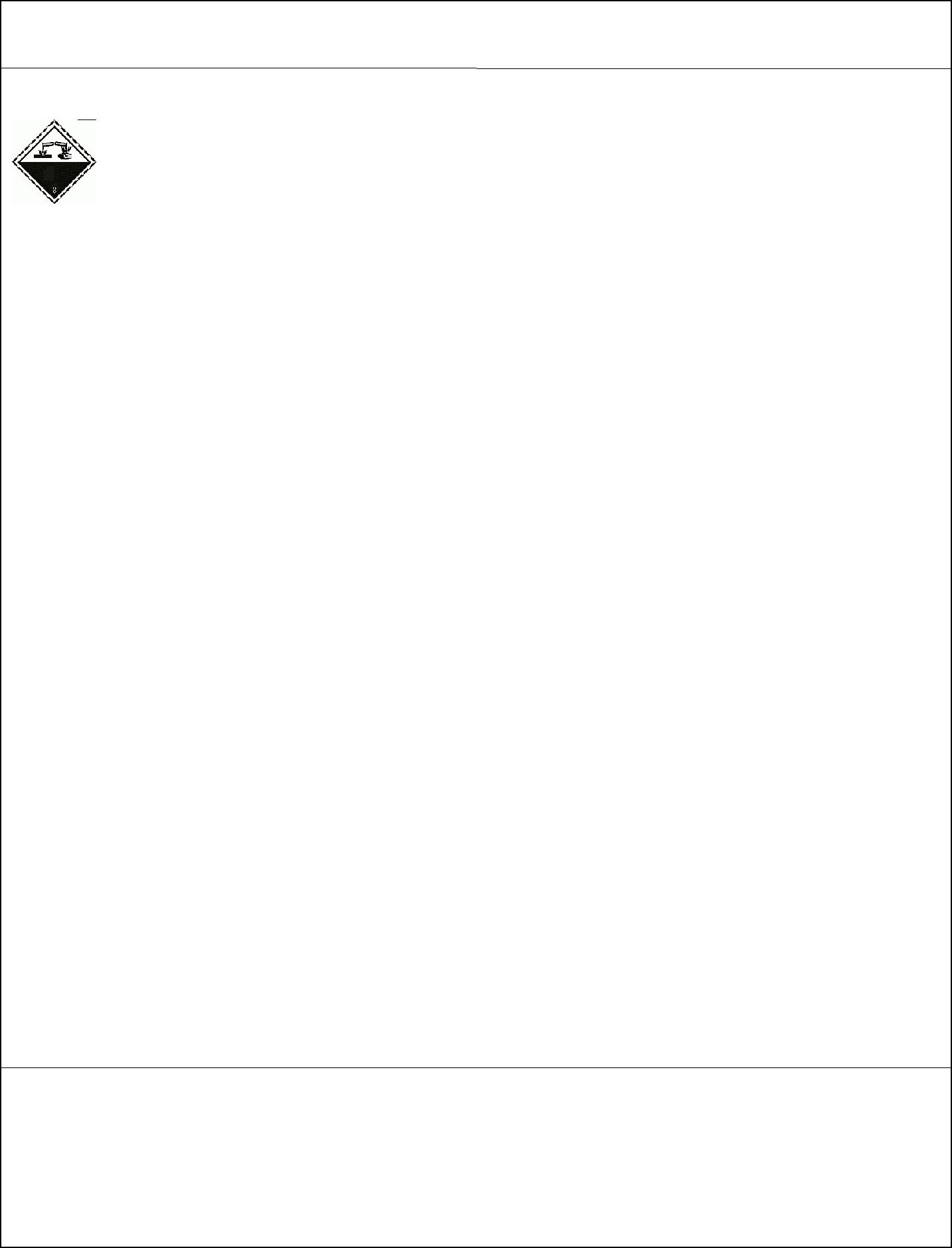  Szállítassa el a jóváhagyott hulladékártalmatlanító üzemekbe, vagy felügyelt körülmények között működő hulladékégetőbe. Tevékenységei során vegye figyelembe a hatályban levő helyi és nemzeti szabályozásokat.14. SZAKASZ: Szállításra vonatkozó információk:14.7. A MARPOL 73/78 II. melléklete és az IBIBC kódex szerinti ömlesztett szállítás Nem áll rendelkezésre adat15. SZAKASZ: Szabályozással kapcsolatos információk:15.1. Az adott anyaggal vagy keverékkel kapcsolatos biztonsági, egészségügyi és környezetvédelmi előírások/ jogszabályok 67/548/EGK irányelv (veszélyes anyagok osztályozása, csomagolása és címkézése)99/45/EK irányelv (veszélyes anyagok osztályozása, csomagolása és címkézése) 98/24/EK (kémiai anyagok munka során felmerülő veszélyei)2000/39/EK irányelv (foglalkozási expozíciós határértékek) 2006/8/EK irányelvBiztonsági adatlap Kelt: 2014.7.17. verziószám:2  7. oldalBiztonsági adatlapSANITEC STOVIL POWERGépi mosogatószer 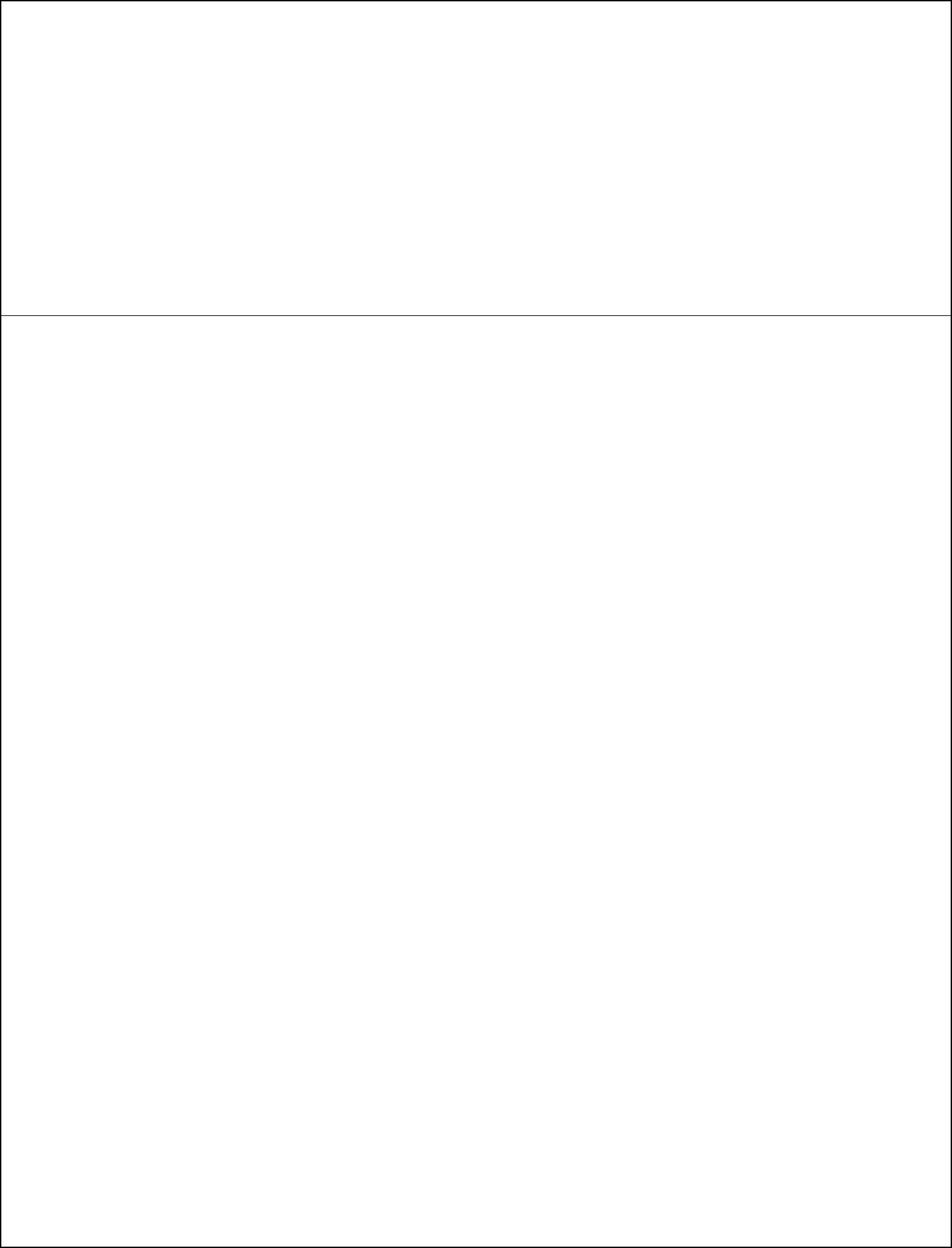 1907/2006 EK rendelet (REACH) 1272/2008 EK rendelet (CLP) 790/2009 EK rendelet (ATP 1 CLP) 453/2010 EU biztonsági rendelet (I. melléklet)Az 1907/2006 EK rendelet (REACH) XVII. melléklete szerinti termékekkel és anyagokkal kapcsolatos rendeletek és az azt követő módosítások:3.sz. rendeletAmennyiben lehetséges, hivatkozzon az alábbi szabályozási előírásokra:2003/105/EK IRÁNYELV („Súlyos balesetet kiváltó tevékenységek”) és az azt követő módosítások. 648/2004 sz. EK rendelet (mosó- és tisztítószerek).1999/13/EK (VOC irányelv)15.2. Kémiai biztonsági értékelés: Nem készült16. SZAKASZ: Egyéb információk:A 3. szakaszban előforduló veszélyességre és kockázatra utaló mondatok teljes szövege:R20/22 Belélegezve és lenyelve ártalmas.R22 Lenyelve ártalmas.R35 Súlyos égési sérülést okoz.R41 Súlyos szemkárosodást okozhat.H314 Súlyos égési sérülést és szemkárosodást okoz.H332 Belélegezve ártalmas.H302 Lenyelve ártalmas.H318 Súlyos szemkárosodást okoz.H290 Fémekre korrozív hatású lehet.Felülvizsgálat oka: a 453/2010 Európai Közösségi rendelet szerinti pontosítások. Ez a dokumentum egy megfelelő képesítéssel ellátott, szakértő személy munkája. Főbb bibliográfiai források:ECDIN - Environmental Chemicals Data and Information Network (Környezetvédelmi Kémiai Adatok és Információs Hálózat – Közös Kutatóközpont, Commisson of the European Communities (=EurópaiKözösség Tanácsa)SAX’s Ipari anyagok veszélyes tulajdonsága – 8. kiadás – Van Nostrad ReinoldCCNL - Függelék 1A biztonsági adatlapban foglalt információk, adatok és ajánlások, amelyeket a kiadás időpontjában pontosnak, helytállónak és szakszerűnek tartunk, hozzáértő szakemberek jóhiszemű munkájából származnak. Ezek mindössze a termék kezeléséhez adott útmutatóként szolgálhatnak a teljesség igénye nélkül.A biztonsági adatlapban foglalt információk megbízhatóságának mérlegelése, valamint a  termék konkrét felhasználási és kezelési módjának megállapítása a tevékenységet végző felelőssége.Jelen biztonságtechnikai adatlap joghatályon kívül helyez és megszüntet minden korábbi kiadást.ADR:	European Agreement concerning the International Carriage of Dangerous Goods by Road. (Veszélyes Áruk Nemzetközi Közúti Szállításáról szóló Európai Megállapodás)CAS:	Chemical Abstracts Service (division of the American Chemical Society).CLP:	Classification, Labeling, Packaging. (Osztályozás, címkézés, csomagolás)DNEL:	Derived No Effect Level. (Származtatott hatásmentes szint)EINECS:	European Inventory of Existing Commercial Chemical Substances. (Létező Kereskedelmi Vegyi 	Anyagok Európai Jegyzéke)GefStoffVO:	Ordinance on Hazardous Substances, Germany. (Veszélyes Anyagok Német Szabályzata)GHS:	Globally Harmonized System of Classification and Labeling of Chemicals.(A vegyi anyagok osztályozásának 	és címkézésének globálisan harmonizált rendszere)IATA:	International Air Transport Association.(Nemzetközi Légi Fuvarozási Egyesület)IATA-DGR:	Dangerous Goods Regulation by the "International Air Transport Association”	(IATA). (Nemzetközi Légi Fuvarozási Egyesület Veszélyes Áru Szabályzata)ICAO:	International Civil Aviation Organization. (Nemzetközi Polgári Repülésügyi Szervezet)ICAO-TI:	Technical Instructions by the "International Civil Aviation Organization" (ICAO). (Nemzetközi 	Polgári Repülésügyi Szervezet Veszélyes Áruk Légi Szállításának Biztonságát szolgáló Műszaki 	Utasítások)Biztonsági adatlap Kelt: 2014.7.17. verziószám:2  8. oldalBiztonsági adatlapSANITEC STOVIL POWERGépi mosogatószer IMDG:	International Maritime Code for Dangerous Goods. (Veszélyes Áruk Nemzetközi Tengerészeti 	Kódexe)INCI:	International Nomenclature of Cosmetic Ingredients. (Kozmetikai Összetevők Nemzetközi 	Nevezéktana)KSt:	Explosion coefficient. (Robbanási együttható)LC50:	Lethal concentration, for 50 percent of test population. (Közepes halálos koncentráció)LD50:	Lethal dose, for 50 percent of test population.(Közepes halálos dózis)LTE:	Long-term exposure. (Hosszú távú expozíció)PNEC:	Predicted No Effect Concentration. (Becsült hatásmentes koncentráció)RID:	Regulation Concerning the International Transport of Dangerous Goods by Rail.(Veszélyes Áruk 	Nemzetközi Vasúti Fuvarozásáról szóló Szabályzat)STE:	Short-term exposure.(Rövid távú expozíció)STEL:	Short Term Exposure limit. (Rövid idõtartamú expozíciós határérték (megfelel a magyar CK – 	Csúcskoncentráció – értéknek)STOT:	Specific Target Organ Toxicity.(Célszervi toxicitás)TLV:	Threshold Limiting Value.(Küszöb határérték)TWATLV:	Threshold Limit Value for the Time Weighted Average 8 hour day. (Küszöbérték - átlagosan napi 8	órával súlyozott átlag) (ACGIH Standard).WGK:	German Water Hazard Class.(Német Vízveszélyeztetési Osztály)N.A.:	N.A. (Nem áll rendelkezésre információ)N.D.:Biztonsági adatlap Kelt: 2014.7.17. verziószám:2  9.oldal14.1. UN szám:ADR- UN szám:1719IATA-UN szám:1719IMDG-UN szám:171914.2. Az ENSZ szerinti megfelelő szállítási megnevezésADR szállítási megnevezés:Maró lúgos folyadék, N.O.S. (nátrium-hidroxid; marónátron,Maró lúgos folyadék, N.O.S. (nátrium-hidroxid; marónátron,kálium-hidroxid; marókáli)kálium-hidroxid; marókáli)IATA szállítási megnevezés:Maró lúgos folyadék, N.O.S. (nátrium-hidroxid; marónátron,Maró lúgos folyadék, N.O.S. (nátrium-hidroxid; marónátron,kálium-hidroxid; marókáli)kálium-hidroxid; marókáli)IMDG szállítási megnevezés:Maró lúgos folyadék, N.O.S. (nátrium-hidroxid; marónátron,Maró lúgos folyadék, N.O.S. (nátrium-hidroxid; marónátron,kálium-hidroxid; marókáli)kálium-hidroxid; marókáli)14.3. Szállítási veszélyességi osztály(ok)ADR osztályozás:8ADR veszélyességi megnevezés száma:ADR veszélyességi megnevezés száma:80IATA osztályozás:8IATA címke:8IMDG osztályozás:814.4. Csomagolási csoportADR csomagolási csoport:IIIATA csomagolási csoport:IIIMDG csomagolási csoport:II14.5. Környezeti veszélyekADR környezetet szennyező anyag:NincsIMDG tenger-szennyező anyag:Nincs14.6. A felhasználót érintő különleges óvintézkedésekADR mellékes kockázatok:-ADR S.P.:274ADR alagútkorlátozási kód:(E)IATA utasszállító repülőgép csomagolási kód:851IATA mellékes kockázatok:-IATA teherszállító repülőgép csomagolási kód:615IATA-S.P.:A3IATA-ERG:8LIMDG Vészhelyzeti kód:F-A,  S-BIMDG mellékes kockázatok:-IMDG- Tárolási kategória:„A” kategória„A” kategóriaIMDG tárolási megjegyzések:Savaktól „elkülönítve” tárolandó.  Ammóniumsóktól „távol” tartandó.Savaktól „elkülönítve” tárolandó.  Ammóniumsóktól „távol” tartandó.